          +7-965-204-99-66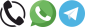 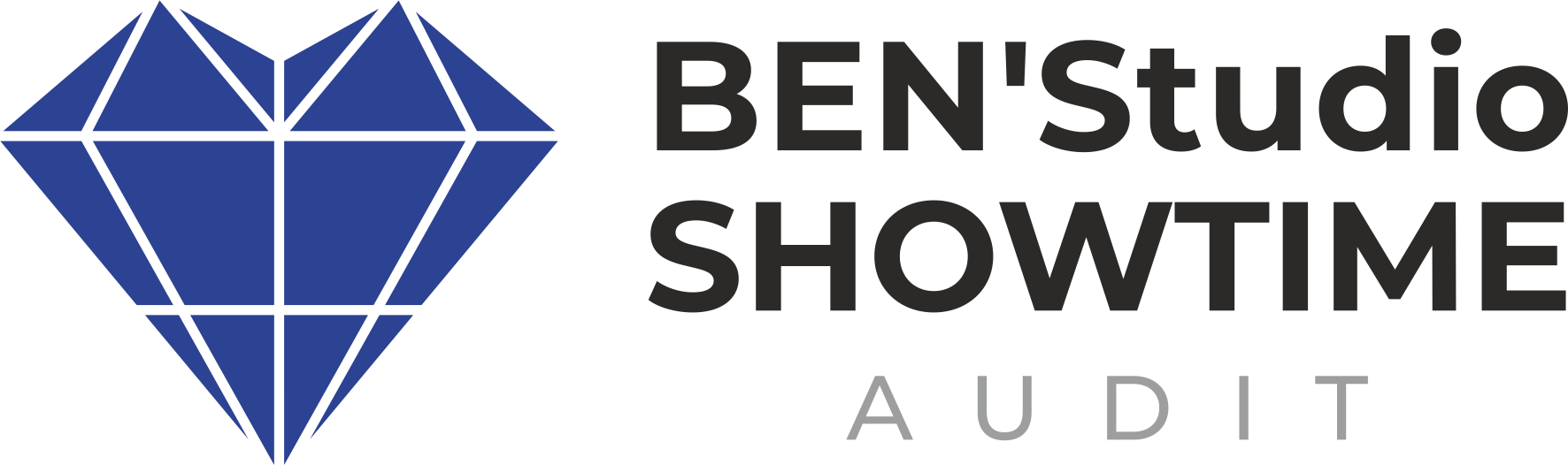 mail:  info@bizexpres.ruЗАЯВКА НА КОНФЕРЕНЦ-СВЯЗЬ С СОБСТВЕННИКОМ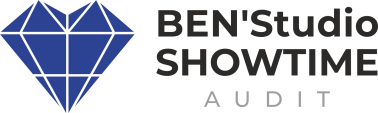 ПОДРОБНАЯ ЗАЯВКА НА ПОДБОР КОМПАНИИ ДЛЯ ПОКУПКИ: ПОДРОБНАЯ ЗАЯВКА НА ПОДБОР КОМПАНИИ ДЛЯ ПОКУПКИ: Организацио́нно-правова́я фо́рма (ООО, НАО, ПАО, Союз, АНО, БФ и т.п.)Место регистрации: город / регионГоды регистрации (период от и до)Система налогообложения (ОСНО, УСН 6%, 15%)Размер оборотов, важны ли по периодам:202220212020Основной или дополнительные ОКВЭДФактическая деятельностьВыполнение гос. Контрактов(суммы, период)Наличие лицензии(виды деятельности по пунктам,срок действия)Присутствие в СРО(деятельность, суммы КФ ВВ и ОДО)Наличие расчётного счетаРазмер уставного капиталаЧисленность штата сотрудников,в каком годуНужна ли передача 1С,первичной документацииПожелания к наименованию компанииНаличие активовКакой бюджет заложен на покупку компании (общая сумма расходов)Срок актуальности заявкиДополнительные пожеланияКОНТАКТНАЯ ИНФОРМАЦИЯ КЛИЕНТАКОНТАКТНАЯ ИНФОРМАЦИЯ КЛИЕНТАКонтактное лицо (ФИО)Номер телефона для обратной связиE-mail:Вы для себя подбираете компанию или для своего клиентаЦель приобретения компанииАудит - кто будет проводить проверку компании (бухгалтер, юрист)телефон, почта.Плательщик: данные лица (физического или юридического) с кем будет заключаться Агентский договорна Бронь и для проведения Конференцсвязи с Продавцом.Лицо принимающее решение: телефон ,почтаЗаявка на Аудит. Список вопросов Покупателя к продавцу.Новые Участники для Реестра, контакты (телефон, почта)для заявлений в ИФНС и данныедля проверки нотариусом через Росреестр на дееспособность.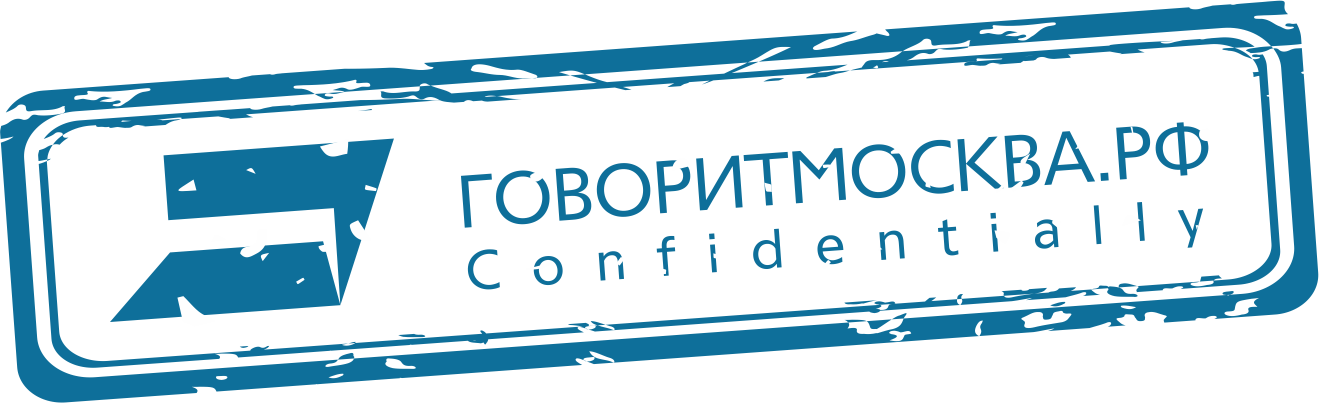 